Magic SquaresDefinition: An n x n square grid (where n is the number of cells on each side) filled with distinct positive integers in the range 1,2,..., n2 such that each cell contains a different integer and the sum of the integers in each row, column and diagonal is equal. The sum is called the magic constant/magic sum of the square and is denoted by “M”. A square grid with n cells on each side is said to have order n.The constant is dependent on the order. So..  M= n(n2+1)/2Magic Square Facts: Square of order 1 is trivial. not counted as a magic square but is one by definition.Magic square of order 2 cannot be done ! Any magic square can be rotated and/or reflected to produce 8 distinct trivial squares. However, they are all equivalent and make what is called an equivalent class.Number of nontrivial magic squares of a given order:	1 (3x3)	880 (4x4)	275,305,224 (5x5)	About 1.8 x 1019 (6x6)Squares can have negative integers, but they are just variations of a normal magic square by adding or multiplying a negative integer to every positive integer in the original square.Different types of magic square: numbers, letters, geometric- 2D and 3DAlso have semi magic squares that have the same sum in the rows and columns onlyDevelopment of Magic SquaresChina (650 BC)Magic squares were thought to have magical or mythical significance and appeared frequently in art.Lo Shu Square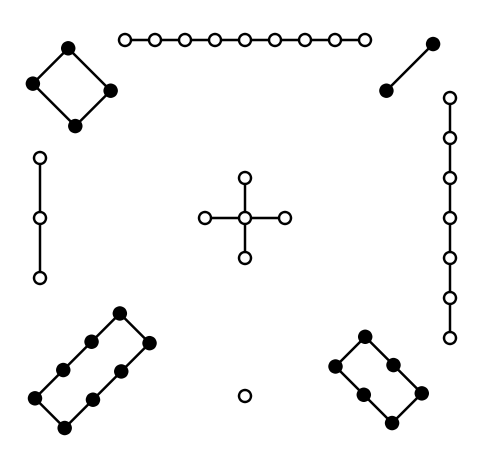 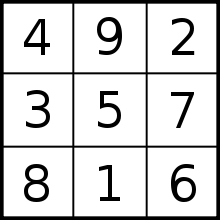 In this case, M=15; Every magic square is some variation of this one. Formula to construct a 3x3:0<a<b<c and b2aHave now been taken to the next level by using extra or different constraints such as, multiplying instead of adding cells, using alternate shapes or more than two dimensions, replacing numbers with shapes and addition with geometric operations.For example, we have Geomagic Squares in 2D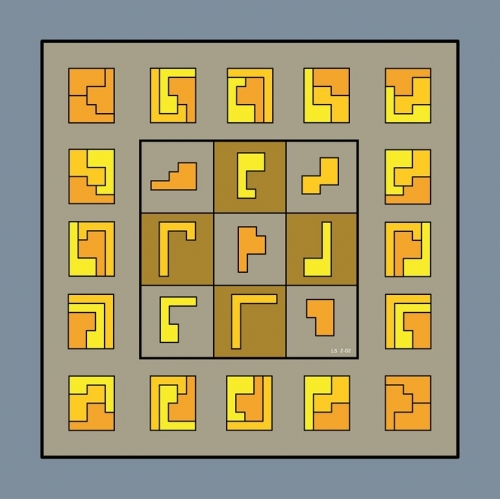 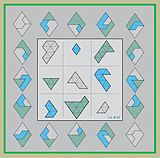 Geomagic Square in 3D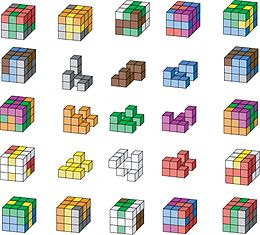 Persia and Arabia (7th century)The first evidence of magic squares of order 5 and 6. Example: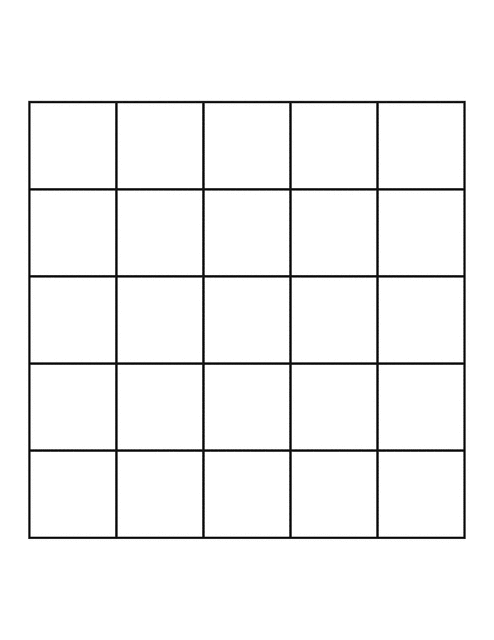 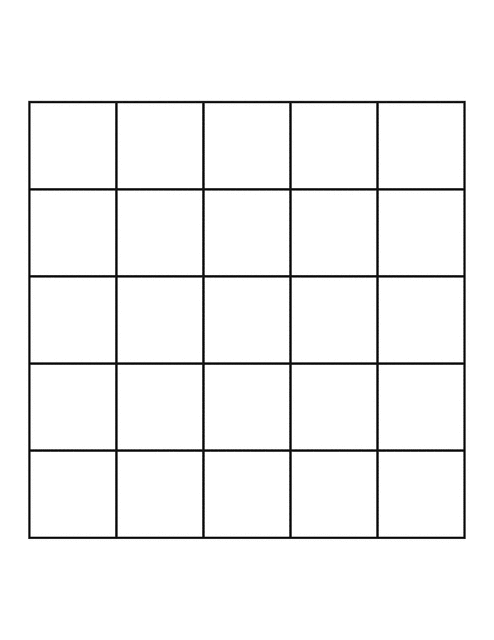 India Created the most perfect magic square that has 2 additional propertiesEach 2x2 sub square adds to 2s where s= n2 +1All pairs of integers along main diagonal sum to s.Srinivasa Ramanujan's magic square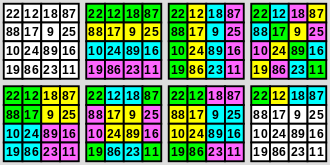 M = 139. First row is birth date.ReferencesRichardson. (2017). Non-Normal Magic Squares. Retrieved April 26, 2017, from http://www.math.wichita.edu/~richardson/mathematics/magic%20squares/notnormalmagicsquare.htmlSallows, L. (2011). Geometric Magic Squares. The Mathematical Intelligencer, 33(4), 25-31. doi:10.1007/s00283-011-9229-0Weisstein, Eric W. "Alphamagic Square." From MathWorld--A Wolfram Web Resource. http://mathworld.wolfram.com/AlphamagicSquare.htmlWikipedia. (2017). Magic square. Retrieved April 26, 2017, from https://en.wikipedia.org/wiki/Magic_squareOrder (n)Magic Sum (M)3154345656111c − bc + (a + b)c − ac − (a − b)cc + (a − b)c + ac − (a + b)c + b71211421381116310596154